VOORLOPIG VERSLAG VAN DE VERGADERING VAN DE RAAD VAN BESTUUR VAN 16 APRIL 2019.VERSLAG VZW19/07AANWEZIG:	Ferdinand Aerts, Willy Hermans, Kurt Lemmens, Stefaan Van den Broeck, Joris Van Genechten, Stef Vercammen, Gaston Verwimp.VERONTSCHULDIGD:	Daniël Goovaerts.AFWEZIG:			Vergadering, gehouden in zaal ’t Centrum te Westerlo, onder voorzitterschap van de heer Gaston Verwimp.Aanvang van de vergadering 19.45 uur; einde van de vergadering 21.35 uurVerslag vorige vergadering.De verslagen vzw19/04, vzw19/SV/01 en vzw19/06/AV/01 worden door de aanwezige bestuurders getekend. Het verslag vzw19/04 krijgt de volgnummers AZ331, AZ332, AZ333.Inkomende briefwisseling.KBWW			voorstel oplossing problemen BGB vzwOKS				betreffende prijs aansluitingskaartenBABB				bezwaar prijs aansluitingskaarten (1)VSDC vzw			info vrijwillige ontbinding vzwPaul Van Casteren	rekeningnummerTOR				adreswijziging Ivy Van HoudtFod. Financiën	UBO register: bevestiging identificatie uiteindelijke begunstigdeVSDC vzw	nieuwsflash N° 187; 188 (2)Rechtbank Koophandel	bevestiging neerlegging rekening 2018BGB vzw	verslag BGB-vergadering 16/03/2019Clubs	getekende clubovereenkomstenBOS	klacht wedstrijd TIT1-BOS1  van 13/04/2019Uitgaande briefwisseling.Clubs				voorlopige verslagen maart 2019Bestuurders			voorlopige verslagen maart 2019Leden				voorlopige verslagen maart 2019BGB vzw			voorlopig verslag vzw19/04UBO register		uiteindelijke begunstigdenBABB				afrekening aansluitingskaarten 160219Vervolg 1 verslag vzw19/07				Verslag vergadering 16 april 2019.		VSDC  vzw			vraag vrijwillige ontbinding vzw		RP.				aansluitingskaarten 280319		OKS				aansluitingskaarten 280319		GER				aansluitingskaarten 280319		BABB				aansluitingskaarten 280319		Bestuurders			seminarie VSDC vzw		MAX				aansluitingskaarten 230319		BABB				schorsing Kevin Moons		DAR				afrekening aansluitingskaarten 100319		LIM			 	 aansluitingskaarten 200319		LIM				afrekening aansluitingskaarten 200319		BGB vzw – Ledenbeheer	bestelling 50 blanco aansluitingskaarten		Paul Van Casteren	vraag rekeningnummerDetail briefwisseling.(1)BABB tekent bezwaar aan tegen de gevraagde prijs van de aansluitingskaarten, gevraagd in februari 2019.De bestuurders bespreken dit bezwaar en besluiten unaniem dat:Aansluitingskaarten februari zijn sowieso voor volgend seizoen 2019/2020Bij de levering van de aansluitingskaarten werd in een brief meegedeeld dat de prijs zou vastgesteld worden tijdens de statutaire vergadering van maart 2019Om deze redenen blijft de gevraagde prijs van € 20.00 per kaart behouden. De ex-secretaris krijgt de volledige steun van de bestuurders voor zijn besluit.(2)VSDC vzw meldt dat de jaarrekening, ook van kleine vzw’s, zou moeten neergelegd worden bij de Nationale Bank van België. Deze verplichting tot elektronische neerlegging bij de NBB zou ten laatste op 1 januari 2021 van kracht worden. De kostprijs moet nog bepaald worden.VSDC vzw tracht deze verplichting alsnog te voorkomen. Betalingen.Wij betaalden:	BGB vzw			50 blanco aansluitingskaarten	Karel Boeckx		I.K. oude gloriën	Danny Vercalsteren	I.K. oude gloriën	Van Bouwel			trofeeën	Paul Van Casteren	I.K. oude gloriën	Limit				drank vergadering 160419Wij ontvingen	BABB				aansluitingskaarten 160219	MAX				aansluitingskaarten230319Vervolg 2 verslag vzw19/07				Verslag vergadering 16 april 2019.Kompetitie 2018/2019.De uitslag en stand in de tweede reeks – zaterdag is onder voorbehoud.BOS heeft klacht ingediend tegen TIT 1.De klacht wordt doorgestuurd naar de verantwoordelijken van GBML vzw voor behandeling.Na telefonisch contact werd de behandeling van de klacht vastgelegd op maandag 29 april 2019 om 19.00 uur in het vergaderlokaal van café Limit te Westerlo.Volgende spelers zullen uitgenodigd worden:	Nick Lievens en Tim Helsen voor BOS	Tom Heylen, Devid Heylen en Peter Van Nuffel voor TIT.Clubovereenkomsten.DDG heeft een blanco overeenkomst opgestuurd. Alle spelers van DDG zijn vrij zich aan te sluiten bij een verbond of club naar keuze.Detail van de overeenkomsten:	Vrijdag 366 spelers, waarvan 53 niet tekenden	Zaterdag 338 spelers, waarvan 63 niet tekendenMeer detail op de website van de vereniging. Overgangen voor seizoen 2019 – 2020.De zitdagen voor het aanvragen van een overgang worden bepaald op:	Zaterdag 25 mei 2019 van 19.00 tot 21.00 uur ( Stefaan Van den Broeck)	Maandag 20 mei 2019 van 20.00 uur tot 22.00 uur (Ferdinand Aerts)	Zaterdag 31 mei 2019 van 19.00 tot 21.00 uur ( Joris Van Genechten)Aanvragen telkens in het lokaal LIMIT te Westerlo.Voor de bestuurders wordt een kostenvergoeding van € 30.00 en een kilometervergoeding goedgekeurd.Mandaten bestuurders.Na de statutaire vergadering van 20 maart 2019 moeten de mandaten opnieuw verdeeld worden.Volgende schikkingen worden getroffen:	Voorzitter						Gaston Verwimp	Onder voorzitter/Ledenbeheer			Stefaan Van den Broeck	Secretaris						Joris Van Genechten	Penningmeester					Laurent (Willy) Hermans)	Ledenbeheer					Ferdinand Aerts	Inrichtingen						Stef Vercammen	Reglementen					Kurt Lemmens; Daniël GoovaertsDe heer Hermans neemt na 40 jaren secretariaat van de vereniging ontslag op 31 december 2019. Hij zal de boekhouding 2019 verder beheren tot eind december 2019 en daarna overdragen aan de secretaris Joris Van Genechten. Vervolg 3 verslag vzw19/07				Verslag vergadering 16 april 2019.Voorlopig ( waarschijnlijk tot en met augustus) zal hij nog de verslagen opstellen; vanaf september neemt Joris Van Genechten over.In de loop van 2019 zal hij de statuten aanpassen aan de wet voor Verenigingen en Vennootschappen, zodat de nieuwe statuten kunnen gestemd worden op de statutaire vergadering van 2020. In de aangepaste statuten zal ook de zetel van de vereniging gewijzigd worden naar Schrieksesteenweg 9, 2221 Booischot.Briefwisseling voor GBZA vzw kan voorlopig gezonden worden naar de huidige zetel of naar het nieuwe e-mailadres  secretaris@gbza.vzw) tot augustus 2019. De bestelling van blanco aansluitingskaarten blijft tot 31 december bij de heer Hermans, penningmeester. Volgende vergadering raad van bestuur.De volgende vergadering van de raad van bestuur zal gehouden worden op woensdag 8 mei 2019 om 19.30 uur in de vergaderzaal van café Limit te Westerlo.VOOR AKKOORDVoor Golfbiljart Zuiderkempen - AarschotVereniging zonder winstoogmerkIn Opdracht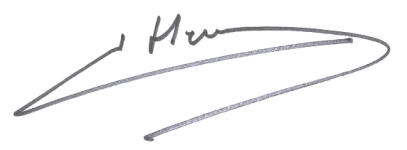 Laurent HermansVerslaggever